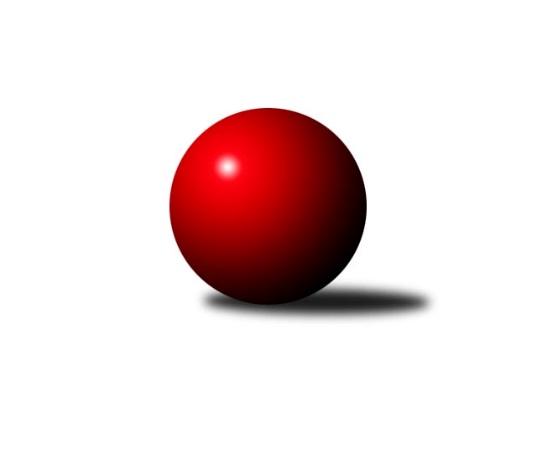 Č.15Ročník 2023/2024	16.7.2024 Mistrovství Prahy 1 2023/2024Statistika 15. kolaTabulka družstev:		družstvo	záp	výh	rem	proh	skore	sety	průměr	body	plné	dorážka	chyby	1.	TJ Rudná	15	11	1	3	79.0 : 41.0 	(107.0 : 73.0)	2564	23	1773	791	35.5	2.	SK Meteor Praha B	15	10	1	4	72.0 : 48.0 	(102.5 : 77.5)	2503	21	1757	746	43.1	3.	SK Žižkov C	15	10	0	5	74.5 : 45.5 	(107.5 : 72.5)	2570	20	1779	791	39.3	4.	SK Uhelné sklady	15	8	1	6	69.5 : 50.5 	(104.5 : 75.5)	2458	17	1743	715	46.3	5.	TJ Kobylisy B	15	8	1	6	63.5 : 56.5 	(98.0 : 82.0)	2432	17	1710	722	51.5	6.	SK Žižkov B	15	8	1	6	62.5 : 57.5 	(100.0 : 80.0)	2539	17	1752	787	41.4	7.	SC Olympia Radotín	15	8	0	7	65.0 : 55.0 	(89.0 : 91.0)	2507	16	1760	748	44	8.	KK Konstruktiva C	15	7	1	7	58.5 : 61.5 	(85.5 : 94.5)	2534	15	1769	764	43.1	9.	TJ Kobylisy A	15	7	0	8	57.0 : 63.0 	(86.0 : 94.0)	2488	14	1741	747	53.5	10.	VSK ČVUT	15	6	0	9	51.0 : 69.0 	(79.5 : 100.5)	2460	12	1718	742	52.7	11.	AC Sparta B	15	5	1	9	52.5 : 67.5 	(80.5 : 99.5)	2460	11	1726	734	49.9	12.	SK Meteor C	15	4	2	9	45.0 : 75.0 	(75.0 : 105.0)	2365	10	1691	675	64.7	13.	KK Slavia Praha	15	4	1	10	47.0 : 73.0 	(80.0 : 100.0)	2472	9	1717	754	50.1	14.	KK DP Praha	15	4	0	11	43.0 : 77.0 	(65.0 : 115.0)	2420	8	1714	706	57.5Tabulka doma:		družstvo	záp	výh	rem	proh	skore	sety	průměr	body	maximum	minimum	1.	SK Uhelné sklady	8	8	0	0	52.0 : 12.0 	(68.5 : 27.5)	2489	16	2582	2433	2.	TJ Rudná	8	8	0	0	48.0 : 16.0 	(63.0 : 33.0)	2677	16	2773	2617	3.	SK Meteor Praha B	9	8	0	1	49.5 : 22.5 	(65.0 : 43.0)	2606	16	2707	2499	4.	SK Žižkov C	8	7	0	1	49.5 : 14.5 	(65.0 : 31.0)	2699	14	2774	2617	5.	TJ Kobylisy B	8	6	1	1	43.5 : 20.5 	(61.5 : 34.5)	2336	13	2372	2278	6.	TJ Kobylisy A	7	6	0	1	35.5 : 20.5 	(46.0 : 38.0)	2336	12	2384	2294	7.	SK Meteor C	8	4	2	2	33.0 : 31.0 	(48.0 : 48.0)	2514	10	2573	2438	8.	AC Sparta B	9	4	1	4	39.0 : 33.0 	(55.0 : 53.0)	2523	9	2579	2443	9.	SK Žižkov B	7	4	0	3	31.5 : 24.5 	(51.0 : 33.0)	2592	8	2654	2524	10.	KK DP Praha	7	4	0	3	30.0 : 26.0 	(39.5 : 44.5)	2545	8	2602	2457	11.	VSK ČVUT	7	4	0	3	29.0 : 27.0 	(44.0 : 40.0)	2601	8	2744	2526	12.	KK Konstruktiva C	7	4	0	3	29.0 : 27.0 	(39.0 : 45.0)	2542	8	2614	2442	13.	SC Olympia Radotín	9	4	0	5	37.0 : 35.0 	(51.0 : 57.0)	2591	8	2659	2518	14.	KK Slavia Praha	3	0	1	2	10.0 : 14.0 	(17.0 : 19.0)	2335	1	2389	2288Tabulka venku:		družstvo	záp	výh	rem	proh	skore	sety	průměr	body	maximum	minimum	1.	SK Žižkov B	8	4	1	3	31.0 : 33.0 	(49.0 : 47.0)	2551	9	2684	2316	2.	SC Olympia Radotín	6	4	0	2	28.0 : 20.0 	(38.0 : 34.0)	2493	8	2625	2248	3.	KK Slavia Praha	12	4	0	8	37.0 : 59.0 	(63.0 : 81.0)	2487	8	2650	2123	4.	TJ Rudná	7	3	1	3	31.0 : 25.0 	(44.0 : 40.0)	2545	7	2670	2301	5.	KK Konstruktiva C	8	3	1	4	29.5 : 34.5 	(46.5 : 49.5)	2533	7	2645	2343	6.	SK Žižkov C	7	3	0	4	25.0 : 31.0 	(42.5 : 41.5)	2549	6	2666	2323	7.	SK Meteor Praha B	6	2	1	3	22.5 : 25.5 	(37.5 : 34.5)	2487	5	2660	2280	8.	TJ Kobylisy B	7	2	0	5	20.0 : 36.0 	(36.5 : 47.5)	2448	4	2609	2340	9.	VSK ČVUT	8	2	0	6	22.0 : 42.0 	(35.5 : 60.5)	2440	4	2664	2142	10.	AC Sparta B	6	1	0	5	13.5 : 34.5 	(25.5 : 46.5)	2448	2	2646	2265	11.	TJ Kobylisy A	8	1	0	7	21.5 : 42.5 	(40.0 : 56.0)	2481	2	2583	2280	12.	SK Uhelné sklady	7	0	1	6	17.5 : 38.5 	(36.0 : 48.0)	2451	1	2633	2218	13.	SK Meteor C	7	0	0	7	12.0 : 44.0 	(27.0 : 57.0)	2357	0	2451	2145	14.	KK DP Praha	8	0	0	8	13.0 : 51.0 	(25.5 : 70.5)	2400	0	2599	2116Tabulka podzimní části:		družstvo	záp	výh	rem	proh	skore	sety	průměr	body	doma	venku	1.	TJ Rudná	13	10	1	2	70.0 : 34.0 	(92.0 : 64.0)	2608	21 	7 	0 	0 	3 	1 	2	2.	SK Žižkov C	13	9	0	4	64.0 : 40.0 	(90.5 : 65.5)	2574	18 	6 	0 	1 	3 	0 	3	3.	SK Meteor Praha B	13	9	0	4	62.5 : 41.5 	(89.5 : 66.5)	2505	18 	7 	0 	1 	2 	0 	3	4.	SK Uhelné sklady	13	7	1	5	59.5 : 44.5 	(86.0 : 70.0)	2426	15 	7 	0 	0 	0 	1 	5	5.	KK Konstruktiva C	13	7	1	5	57.0 : 47.0 	(78.5 : 77.5)	2523	15 	4 	0 	2 	3 	1 	3	6.	SK Žižkov B	13	7	1	5	55.5 : 48.5 	(90.5 : 65.5)	2535	15 	3 	0 	3 	4 	1 	2	7.	TJ Kobylisy A	13	7	0	6	51.5 : 52.5 	(76.0 : 80.0)	2481	14 	6 	0 	1 	1 	0 	5	8.	TJ Kobylisy B	13	6	1	6	53.5 : 50.5 	(86.0 : 70.0)	2447	13 	5 	1 	1 	1 	0 	5	9.	SC Olympia Radotín	13	6	0	7	52.0 : 52.0 	(74.5 : 81.5)	2486	12 	3 	0 	5 	3 	0 	2	10.	AC Sparta B	13	4	1	8	44.5 : 59.5 	(71.5 : 84.5)	2445	9 	3 	1 	4 	1 	0 	4	11.	KK Slavia Praha	13	4	1	8	41.0 : 63.0 	(69.0 : 87.0)	2477	9 	0 	1 	0 	4 	0 	8	12.	SK Meteor C	13	4	1	8	40.0 : 64.0 	(67.5 : 88.5)	2403	9 	4 	1 	2 	0 	0 	6	13.	VSK ČVUT	13	4	0	9	41.0 : 63.0 	(65.5 : 90.5)	2471	8 	3 	0 	3 	1 	0 	6	14.	KK DP Praha	13	3	0	10	36.0 : 68.0 	(55.0 : 101.0)	2408	6 	3 	0 	3 	0 	0 	7Tabulka jarní části:		družstvo	záp	výh	rem	proh	skore	sety	průměr	body	doma	venku	1.	SC Olympia Radotín	2	2	0	0	13.0 : 3.0 	(14.5 : 9.5)	2641	4 	1 	0 	0 	1 	0 	0 	2.	VSK ČVUT	2	2	0	0	10.0 : 6.0 	(14.0 : 10.0)	2490	4 	1 	0 	0 	1 	0 	0 	3.	TJ Kobylisy B	2	2	0	0	10.0 : 6.0 	(12.0 : 12.0)	2337	4 	1 	0 	0 	1 	0 	0 	4.	SK Meteor Praha B	2	1	1	0	9.5 : 6.5 	(13.0 : 11.0)	2539	3 	1 	0 	0 	0 	1 	0 	5.	SK Žižkov C	2	1	0	1	10.5 : 5.5 	(17.0 : 7.0)	2655	2 	1 	0 	0 	0 	0 	1 	6.	SK Uhelné sklady	2	1	0	1	10.0 : 6.0 	(18.5 : 5.5)	2548	2 	1 	0 	0 	0 	0 	1 	7.	TJ Rudná	2	1	0	1	9.0 : 7.0 	(15.0 : 9.0)	2494	2 	1 	0 	0 	0 	0 	1 	8.	AC Sparta B	2	1	0	1	8.0 : 8.0 	(9.0 : 15.0)	2538	2 	1 	0 	0 	0 	0 	1 	9.	KK DP Praha	2	1	0	1	7.0 : 9.0 	(10.0 : 14.0)	2535	2 	1 	0 	0 	0 	0 	1 	10.	SK Žižkov B	2	1	0	1	7.0 : 9.0 	(9.5 : 14.5)	2598	2 	1 	0 	0 	0 	0 	1 	11.	SK Meteor C	2	0	1	1	5.0 : 11.0 	(7.5 : 16.5)	2298	1 	0 	1 	0 	0 	0 	1 	12.	KK Slavia Praha	2	0	0	2	6.0 : 10.0 	(11.0 : 13.0)	2308	0 	0 	0 	2 	0 	0 	0 	13.	TJ Kobylisy A	2	0	0	2	5.5 : 10.5 	(10.0 : 14.0)	2541	0 	0 	0 	0 	0 	0 	2 	14.	KK Konstruktiva C	2	0	0	2	1.5 : 14.5 	(7.0 : 17.0)	2555	0 	0 	0 	1 	0 	0 	1 Zisk bodů pro družstvo:		jméno hráče	družstvo	body	zápasy	v %	dílčí body	sety	v %	1.	Pavel Červinka 	TJ Kobylisy A 	13	/	15	(87%)	25	/	30	(83%)	2.	Miroslav Viktorin 	AC Sparta B 	13	/	15	(87%)	21	/	30	(70%)	3.	Pavel Novák 	SK Meteor Praha B 	12	/	13	(92%)	20	/	26	(77%)	4.	Miluše Kohoutová 	TJ Rudná 	12	/	15	(80%)	23	/	30	(77%)	5.	Stanislav Schuh 	SK Žižkov B 	12	/	15	(80%)	21.5	/	30	(72%)	6.	Martin Novák 	SK Uhelné sklady 	11	/	14	(79%)	22.5	/	28	(80%)	7.	Jaroslav Pýcha 	SK Žižkov C 	11	/	14	(79%)	19	/	28	(68%)	8.	Jiří Spěváček 	TJ Rudná 	11	/	15	(73%)	22.5	/	30	(75%)	9.	Vladimíra Pavlatová 	AC Sparta B 	11	/	15	(73%)	21	/	30	(70%)	10.	Jindra Pokorná 	SK Meteor C 	11	/	15	(73%)	20	/	30	(67%)	11.	Robert Asimus 	SC Olympia Radotín 	11	/	15	(73%)	18.5	/	30	(62%)	12.	Stanislav Vesecký 	KK Konstruktiva C 	11	/	15	(73%)	18	/	30	(60%)	13.	Tomáš Dvořák 	SK Uhelné sklady 	10.5	/	13	(81%)	15.5	/	26	(60%)	14.	David Dittrich 	SK Meteor Praha B 	10.5	/	15	(70%)	18.5	/	30	(62%)	15.	Ludmila Erbanová 	TJ Rudná 	10	/	11	(91%)	16	/	22	(73%)	16.	Vojtěch Zlatník 	SC Olympia Radotín 	10	/	13	(77%)	16.5	/	26	(63%)	17.	Robert Kratochvíl 	TJ Kobylisy B 	10	/	14	(71%)	19	/	28	(68%)	18.	Pavel Moravec 	TJ Kobylisy B 	10	/	15	(67%)	19.5	/	30	(65%)	19.	Petr Barchánek 	KK Konstruktiva C 	10	/	15	(67%)	19	/	30	(63%)	20.	Karel Mašek 	TJ Kobylisy A 	9.5	/	13	(73%)	18.5	/	26	(71%)	21.	Vladimír Zdražil 	SC Olympia Radotín 	9	/	9	(100%)	14	/	18	(78%)	22.	Miloslav Všetečka 	SK Žižkov B 	9	/	11	(82%)	16	/	22	(73%)	23.	Miroslav Míchal 	SK Uhelné sklady 	9	/	12	(75%)	18	/	24	(75%)	24.	Luboš Soukup 	SK Meteor Praha B 	9	/	14	(64%)	18.5	/	28	(66%)	25.	Filip Knap 	KK Slavia Praha 	9	/	15	(60%)	17	/	30	(57%)	26.	Petr Moravec 	TJ Kobylisy B 	8.5	/	14	(61%)	16.5	/	28	(59%)	27.	Ctirad Dudycha 	SK Meteor Praha B 	8.5	/	15	(57%)	17	/	30	(57%)	28.	Hana Dragounová 	SK Žižkov C 	8	/	10	(80%)	16	/	20	(80%)	29.	Jan Hloušek 	SK Uhelné sklady 	8	/	12	(67%)	15.5	/	24	(65%)	30.	Stanislava Sábová 	SK Žižkov C 	8	/	12	(67%)	13	/	24	(54%)	31.	Tomáš Pokorný 	SK Žižkov C 	8	/	13	(62%)	15	/	26	(58%)	32.	Adam Vejvoda 	VSK ČVUT  	8	/	14	(57%)	15	/	28	(54%)	33.	Karel Hybš 	KK Konstruktiva C 	8	/	14	(57%)	14.5	/	28	(52%)	34.	Samuel Fujko 	KK Konstruktiva C 	8	/	14	(57%)	14	/	28	(50%)	35.	Aleš Jungmann 	KK Slavia Praha 	8	/	15	(53%)	18	/	30	(60%)	36.	Jindřich Málek 	KK DP Praha 	8	/	15	(53%)	14.5	/	30	(48%)	37.	Milan Vejvoda 	VSK ČVUT  	8	/	15	(53%)	11	/	30	(37%)	38.	Josef Pokorný 	SK Žižkov C 	7	/	8	(88%)	12	/	16	(75%)	39.	Jan Knyttl 	VSK ČVUT  	7	/	11	(64%)	13	/	22	(59%)	40.	Tomáš Kazimour 	SK Žižkov C 	7	/	13	(54%)	17	/	26	(65%)	41.	Pavel Dvořák 	SC Olympia Radotín 	7	/	13	(54%)	14	/	26	(54%)	42.	Jan Novák 	KK DP Praha 	7	/	13	(54%)	12	/	26	(46%)	43.	Josef Tesař 	SK Meteor C 	7	/	14	(50%)	15.5	/	28	(55%)	44.	Irini Sedláčková 	SK Žižkov B 	7	/	14	(50%)	15	/	28	(54%)	45.	Jan Neckář 	SK Žižkov B 	7	/	15	(47%)	18	/	30	(60%)	46.	Pavel Jahelka 	VSK ČVUT  	7	/	15	(47%)	17	/	30	(57%)	47.	Václav Bouchal 	TJ Kobylisy A 	6.5	/	15	(43%)	15.5	/	30	(52%)	48.	Jan Rokos 	TJ Rudná 	6	/	15	(40%)	16	/	30	(53%)	49.	Zdeněk Šrot 	TJ Kobylisy B 	6	/	15	(40%)	13	/	30	(43%)	50.	Karel Vaňata 	KK Slavia Praha 	6	/	15	(40%)	11	/	30	(37%)	51.	Zdeněk Cepl 	AC Sparta B 	6	/	15	(40%)	9.5	/	30	(32%)	52.	Pavel Kasal 	TJ Rudná 	5	/	6	(83%)	8	/	12	(67%)	53.	Jaromír Bok 	TJ Rudná 	5	/	9	(56%)	9	/	18	(50%)	54.	Zdeněk Novák 	KK Slavia Praha 	5	/	10	(50%)	14	/	20	(70%)	55.	Přemysl Šámal 	SK Meteor C 	5	/	10	(50%)	9	/	20	(45%)	56.	Luboš Polanský 	SK Meteor Praha B 	5	/	11	(45%)	13	/	22	(59%)	57.	Markéta Rajnochová 	SK Uhelné sklady 	5	/	12	(42%)	12	/	24	(50%)	58.	Jiří Novotný 	SK Meteor Praha B 	5	/	13	(38%)	10	/	26	(38%)	59.	Lubomír Chudoba 	TJ Kobylisy A 	5	/	13	(38%)	8	/	26	(31%)	60.	Michal Matyska 	TJ Kobylisy B 	5	/	15	(33%)	14	/	30	(47%)	61.	Jan Nowak 	TJ Kobylisy B 	5	/	15	(33%)	14	/	30	(47%)	62.	Miroslav Tomeš 	KK DP Praha 	5	/	15	(33%)	9.5	/	30	(32%)	63.	Pavel Strnad 	TJ Rudná 	5	/	15	(33%)	8.5	/	30	(28%)	64.	Pavel Váňa 	SK Žižkov C 	4.5	/	14	(32%)	13.5	/	28	(48%)	65.	Kamila Svobodová 	AC Sparta B 	4.5	/	14	(32%)	11	/	28	(39%)	66.	Adam Rajnoch 	SK Uhelné sklady 	4	/	9	(44%)	7	/	18	(39%)	67.	Anna Sailerová 	SK Žižkov B 	4	/	9	(44%)	5	/	18	(28%)	68.	Jaromír Žítek 	TJ Kobylisy A 	4	/	10	(40%)	7	/	20	(35%)	69.	Zdeněk Míka 	SK Meteor C 	4	/	11	(36%)	10.5	/	22	(48%)	70.	Jiří Brada 	KK DP Praha 	4	/	12	(33%)	9	/	24	(38%)	71.	Petra Švarcová 	KK DP Praha 	4	/	12	(33%)	7	/	24	(29%)	72.	Jiří Piskáček 	VSK ČVUT  	4	/	13	(31%)	9.5	/	26	(37%)	73.	Ivan Harašta 	KK Konstruktiva C 	3.5	/	13	(27%)	6	/	26	(23%)	74.	Martin Šimek 	SC Olympia Radotín 	3	/	3	(100%)	3	/	6	(50%)	75.	Martin Lukáš 	SK Žižkov B 	3	/	5	(60%)	5.5	/	10	(55%)	76.	Roman Tumpach 	SK Uhelné sklady 	3	/	7	(43%)	6	/	14	(43%)	77.	Martin Pondělíček 	SC Olympia Radotín 	3	/	9	(33%)	5	/	18	(28%)	78.	Jaroslav Vondrák 	KK DP Praha 	3	/	9	(33%)	5	/	18	(28%)	79.	Ivana Vlková 	SK Meteor C 	3	/	10	(30%)	7.5	/	20	(38%)	80.	Jan Petráček 	SK Meteor C 	3	/	10	(30%)	6	/	20	(30%)	81.	Jan Václavík 	KK Slavia Praha 	3	/	12	(25%)	7	/	24	(29%)	82.	Petr Dvořák 	SC Olympia Radotín 	3	/	13	(23%)	11	/	26	(42%)	83.	Vít Fikejzl 	AC Sparta B 	3	/	13	(23%)	7	/	26	(27%)	84.	Jan Neckář ml.	SK Žižkov B 	2.5	/	7	(36%)	8	/	14	(57%)	85.	Jan Červenka 	AC Sparta B 	2	/	3	(67%)	3.5	/	6	(58%)	86.	Radek Pauk 	SC Olympia Radotín 	2	/	3	(67%)	3	/	6	(50%)	87.	Karel Sedláček 	TJ Kobylisy A 	2	/	4	(50%)	3	/	8	(38%)	88.	David Knoll 	VSK ČVUT  	2	/	5	(40%)	3	/	10	(30%)	89.	Pavel Černý 	SK Uhelné sklady 	2	/	7	(29%)	6	/	14	(43%)	90.	Jindřich Habada 	KK DP Praha 	2	/	8	(25%)	4	/	16	(25%)	91.	Petr Knap 	KK Slavia Praha 	2	/	8	(25%)	4	/	16	(25%)	92.	Tomáš Jiránek 	KK Slavia Praha 	2	/	9	(22%)	5	/	18	(28%)	93.	Pavel Mezek 	TJ Kobylisy A 	2	/	11	(18%)	6	/	22	(27%)	94.	Josef Gebr 	SK Žižkov B 	2	/	14	(14%)	11	/	28	(39%)	95.	Jan Vácha 	AC Sparta B 	2	/	14	(14%)	5.5	/	28	(20%)	96.	Luboš Kocmich 	VSK ČVUT  	1	/	1	(100%)	2	/	2	(100%)	97.	Tomáš Eštók 	KK Konstruktiva C 	1	/	1	(100%)	2	/	2	(100%)	98.	Martin Dubský 	AC Sparta B 	1	/	1	(100%)	2	/	2	(100%)	99.	Jiří Kuděj 	SK Uhelné sklady 	1	/	1	(100%)	2	/	2	(100%)	100.	Zbyněk Lébl 	KK Konstruktiva C 	1	/	2	(50%)	3	/	4	(75%)	101.	Jaroslav Pleticha ml.	KK Konstruktiva C 	1	/	2	(50%)	3	/	4	(75%)	102.	Jiří Tencar 	VSK ČVUT  	1	/	2	(50%)	2	/	4	(50%)	103.	Milan Mareš 	KK Slavia Praha 	1	/	2	(50%)	2	/	4	(50%)	104.	Vojtěch Vojtíšek 	TJ Kobylisy A 	1	/	2	(50%)	2	/	4	(50%)	105.	Marek Dvořák 	TJ Rudná 	1	/	2	(50%)	2	/	4	(50%)	106.	Anna Nowaková 	TJ Kobylisy B 	1	/	2	(50%)	2	/	4	(50%)	107.	Jaroslav Michálek 	KK DP Praha 	1	/	2	(50%)	1	/	4	(25%)	108.	Josef Málek 	KK DP Praha 	1	/	3	(33%)	3	/	6	(50%)	109.	Jiří Škoda 	VSK ČVUT  	1	/	5	(20%)	4	/	10	(40%)	110.	Michal Truksa 	SK Žižkov C 	1	/	5	(20%)	2	/	10	(20%)	111.	Josef Kučera 	SK Meteor C 	1	/	7	(14%)	3	/	14	(21%)	112.	Jiří Ujhelyi 	SC Olympia Radotín 	1	/	8	(13%)	2	/	16	(13%)	113.	Josef Jurášek 	SK Meteor C 	1	/	9	(11%)	3.5	/	18	(19%)	114.	Petra Vesecká 	KK Konstruktiva C 	1	/	13	(8%)	5	/	26	(19%)	115.	Štěpán Fatka 	TJ Rudná 	0	/	1	(0%)	1	/	2	(50%)	116.	Lucie Mičanová 	TJ Rudná 	0	/	1	(0%)	1	/	2	(50%)	117.	Libuše Zichová 	KK Konstruktiva C 	0	/	1	(0%)	1	/	2	(50%)	118.	Přemysl Jonák 	KK Slavia Praha 	0	/	1	(0%)	0	/	2	(0%)	119.	Tomáš Rejpal 	VSK ČVUT  	0	/	1	(0%)	0	/	2	(0%)	120.	Richard Glas 	VSK ČVUT  	0	/	1	(0%)	0	/	2	(0%)	121.	Miloslava Žďárková 	SK Žižkov C 	0	/	1	(0%)	0	/	2	(0%)	122.	Marek Sedláček 	SK Uhelné sklady 	0	/	1	(0%)	0	/	2	(0%)	123.	Dana Školová 	SK Uhelné sklady 	0	/	1	(0%)	0	/	2	(0%)	124.	Petra Šimková 	SC Olympia Radotín 	0	/	2	(0%)	1	/	4	(25%)	125.	Vladimír Dvořák 	SK Meteor Praha B 	0	/	4	(0%)	3.5	/	8	(44%)	126.	Michal Franc 	SK Meteor Praha B 	0	/	4	(0%)	2	/	8	(25%)	127.	Vladimír Kohout 	TJ Kobylisy A 	0	/	6	(0%)	1	/	12	(8%)	128.	Miroslav Kochánek 	VSK ČVUT  	0	/	7	(0%)	3	/	14	(21%)Průměry na kuželnách:		kuželna	průměr	plné	dorážka	chyby	výkon na hráče	1.	SK Žižkov Praha, 3-4	2627	1826	800	51.3	(437.9)	2.	TJ Sokol Rudná, 1-2	2596	1808	788	45.9	(432.8)	3.	Radotín, 1-4	2587	1781	805	42.2	(431.2)	4.	KK Konstruktiva Praha, 5-6	2573	1770	803	48.5	(428.9)	5.	KK Konstruktiva Praha, 1-4	2563	1794	769	52.0	(427.2)	6.	Meteor, 1-2	2536	1775	761	46.9	(422.8)	7.	SK Žižkov Praha, 1-4	2514	1742	772	52.3	(419.1)	8.	SK Žižkov Praha, 1-2	2479	1734	745	57.0	(413.3)	9.	Zvon, 1-2	2412	1689	723	49.1	(402.1)	10.	KK Slavia Praha, 3-4	2346	1645	701	54.3	(391.1)	11.	Kobylisy, 1-2	2295	1623	672	54.9	(382.6)Nejlepší výkony na kuželnách:SK Žižkov Praha, 3-4VSK ČVUT 	2744	6. kolo	Pavel Červinka 	TJ Kobylisy A	492	14. koloTJ Rudná	2670	4. kolo	Pavel Jahelka 	VSK ČVUT 	492	6. koloKK Slavia Praha	2650	2. kolo	Miloslav Všetečka 	SK Žižkov B	490	10. koloSK Žižkov B	2642	10. kolo	Pavel Jahelka 	VSK ČVUT 	486	14. koloVSK ČVUT 	2610	8. kolo	Ludmila Erbanová 	TJ Rudná	485	4. koloVSK ČVUT 	2602	10. kolo	Adam Vejvoda 	VSK ČVUT 	485	4. koloKK DP Praha	2599	6. kolo	Pavel Jahelka 	VSK ČVUT 	481	12. koloVSK ČVUT 	2589	14. kolo	Adam Vejvoda 	VSK ČVUT 	477	6. koloVSK ČVUT 	2575	4. kolo	Milan Vejvoda 	VSK ČVUT 	477	6. koloVSK ČVUT 	2563	12. kolo	Jan Knyttl 	VSK ČVUT 	475	14. koloTJ Sokol Rudná, 1-2TJ Rudná	2773	13. kolo	Ludmila Erbanová 	TJ Rudná	497	9. koloTJ Rudná	2705	11. kolo	Pavel Váňa 	SK Žižkov C	488	13. koloTJ Rudná	2689	3. kolo	Pavel Červinka 	TJ Kobylisy A	485	9. koloTJ Rudná	2687	14. kolo	Vladimíra Pavlatová 	AC Sparta B	484	14. koloTJ Rudná	2673	5. kolo	Miluše Kohoutová 	TJ Rudná	484	2. koloSK Žižkov C	2666	13. kolo	Ludmila Erbanová 	TJ Rudná	482	13. koloTJ Rudná	2640	2. kolo	Pavel Kasal 	TJ Rudná	481	14. koloTJ Rudná	2633	9. kolo	Ludmila Erbanová 	TJ Rudná	480	11. koloTJ Rudná	2617	7. kolo	Miluše Kohoutová 	TJ Rudná	477	13. koloKK Slavia Praha	2607	3. kolo	Pavel Kasal 	TJ Rudná	476	13. koloRadotín, 1-4VSK ČVUT 	2664	7. kolo	Stanislav Vesecký 	KK Konstruktiva C	505	1. koloSC Olympia Radotín	2659	5. kolo	Robert Asimus 	SC Olympia Radotín	492	10. koloSC Olympia Radotín	2656	15. kolo	Milan Vejvoda 	VSK ČVUT 	481	7. koloKK Konstruktiva C	2645	1. kolo	Petr Dvořák 	SC Olympia Radotín	480	5. koloSC Olympia Radotín	2628	7. kolo	Filip Knap 	KK Slavia Praha	477	11. koloSC Olympia Radotín	2623	10. kolo	Karel Hybš 	KK Konstruktiva C	477	1. koloSK Žižkov C	2611	8. kolo	Vojtěch Zlatník 	SC Olympia Radotín	472	15. koloTJ Kobylisy B	2609	10. kolo	Aleš Jungmann 	KK Slavia Praha	471	11. koloKK Slavia Praha	2591	11. kolo	Jan Knyttl 	VSK ČVUT 	469	7. koloSC Olympia Radotín	2588	3. kolo	Robert Asimus 	SC Olympia Radotín	466	1. koloKK Konstruktiva Praha, 5-6SC Olympia Radotín	2625	14. kolo	Petr Barchánek 	KK Konstruktiva C	484	13. koloSK Žižkov B	2617	9. kolo	Pavel Červinka 	TJ Kobylisy A	480	11. koloSK Žižkov C	2617	2. kolo	Petr Barchánek 	KK Konstruktiva C	473	9. koloKK Konstruktiva C	2614	9. kolo	Jaroslav Pýcha 	SK Žižkov C	466	2. koloKK Konstruktiva C	2614	6. kolo	Pavel Dvořák 	SC Olympia Radotín	466	14. koloKK Konstruktiva C	2600	13. kolo	Vladimír Zdražil 	SC Olympia Radotín	465	14. koloTJ Rudná	2583	6. kolo	Stanislav Vesecký 	KK Konstruktiva C	465	2. koloSK Uhelné sklady	2547	13. kolo	Miluše Kohoutová 	TJ Rudná	464	6. koloKK Konstruktiva C	2537	11. kolo	Petr Barchánek 	KK Konstruktiva C	457	2. koloTJ Kobylisy A	2514	11. kolo	Hana Dragounová 	SK Žižkov C	456	2. koloKK Konstruktiva Praha, 1-4SK Meteor Praha B	2660	7. kolo	David Dittrich 	SK Meteor Praha B	493	7. koloAC Sparta B	2579	5. kolo	Luboš Polanský 	SK Meteor Praha B	488	7. koloSC Olympia Radotín	2571	9. kolo	Robert Asimus 	SC Olympia Radotín	483	9. koloAC Sparta B	2566	13. kolo	Vít Fikejzl 	AC Sparta B	473	5. koloTJ Rudná	2557	1. kolo	Miroslav Viktorin 	AC Sparta B	465	7. koloAC Sparta B	2552	9. kolo	Martin Dubský 	AC Sparta B	465	15. koloAC Sparta B	2544	15. kolo	Petra Švarcová 	KK DP Praha	465	15. koloKK Slavia Praha	2540	13. kolo	Ludmila Erbanová 	TJ Rudná	465	1. koloAC Sparta B	2533	11. kolo	Jiří Novotný 	SK Meteor Praha B	463	7. koloAC Sparta B	2520	1. kolo	Miroslav Viktorin 	AC Sparta B	463	9. koloMeteor, 1-2SK Meteor Praha B	2707	4. kolo	Jindra Pokorná 	SK Meteor C	500	8. koloSK Meteor Praha B	2681	9. kolo	Pavel Novák 	SK Meteor Praha B	489	4. koloSK Meteor Praha B	2665	6. kolo	Pavel Novák 	SK Meteor Praha B	481	9. koloSK Meteor Praha B	2629	10. kolo	Ctirad Dudycha 	SK Meteor Praha B	481	10. koloKK Konstruktiva C	2609	12. kolo	Ctirad Dudycha 	SK Meteor Praha B	477	9. koloTJ Rudná	2607	8. kolo	David Dittrich 	SK Meteor Praha B	474	15. koloSK Žižkov C	2590	6. kolo	David Dittrich 	SK Meteor Praha B	471	10. koloSK Meteor Praha B	2583	8. kolo	Jindra Pokorná 	SK Meteor C	471	4. koloSK Meteor Praha B	2579	15. kolo	Pavel Novák 	SK Meteor Praha B	470	6. koloTJ Rudná	2578	10. kolo	Luboš Polanský 	SK Meteor Praha B	469	3. koloSK Žižkov Praha, 1-4SK Žižkov C	2774	15. kolo	Pavel Červinka 	TJ Kobylisy A	524	5. koloSK Žižkov C	2771	9. kolo	Tomáš Kazimour 	SK Žižkov C	495	15. koloSK Žižkov C	2724	7. kolo	Stanislav Vesecký 	KK Konstruktiva C	493	15. koloSK Žižkov C	2702	5. kolo	Hana Dragounová 	SK Žižkov C	487	15. koloSK Žižkov B	2684	3. kolo	Jaroslav Pýcha 	SK Žižkov C	483	10. koloSK Žižkov C	2683	10. kolo	Milan Mareš 	KK Slavia Praha	482	6. koloSK Žižkov C	2677	1. kolo	Tomáš Pokorný 	SK Žižkov C	481	9. koloSK Žižkov B	2654	13. kolo	Hana Dragounová 	SK Žižkov C	478	7. koloAC Sparta B	2646	10. kolo	Karel Mašek 	TJ Kobylisy A	477	5. koloSK Žižkov C	2641	3. kolo	Jaroslav Pýcha 	SK Žižkov C	477	9. koloSK Žižkov Praha, 1-2KK Slavia Praha	2647	4. kolo	Jan Novák 	KK DP Praha	485	4. koloKK DP Praha	2602	4. kolo	Vladimír Zdražil 	SC Olympia Radotín	477	13. koloKK DP Praha	2578	14. kolo	Jiří Brada 	KK DP Praha	472	14. koloKK DP Praha	2578	2. kolo	Zdeněk Novák 	KK Slavia Praha	470	4. koloKK DP Praha	2569	7. kolo	Jindra Pokorná 	SK Meteor C	467	9. koloAC Sparta B	2560	2. kolo	Jindřich Málek 	KK DP Praha	463	4. koloKK DP Praha	2540	9. kolo	Vladimíra Pavlatová 	AC Sparta B	460	2. koloSK Žižkov C	2535	14. kolo	Miroslav Viktorin 	AC Sparta B	458	2. koloSC Olympia Radotín	2533	13. kolo	Jindřich Málek 	KK DP Praha	457	11. koloKK Konstruktiva C	2528	7. kolo	Miroslav Tomeš 	KK DP Praha	457	13. koloZvon, 1-2SK Uhelné sklady	2582	12. kolo	Miroslav Míchal 	SK Uhelné sklady	474	12. koloSK Uhelné sklady	2551	10. kolo	Martin Novák 	SK Uhelné sklady	454	12. koloSK Uhelné sklady	2515	1. kolo	Miroslav Míchal 	SK Uhelné sklady	453	5. koloSK Uhelné sklady	2486	5. kolo	Pavel Červinka 	TJ Kobylisy A	448	3. koloSK Uhelné sklady	2463	15. kolo	Martin Novák 	SK Uhelné sklady	447	5. koloSK Uhelné sklady	2450	3. kolo	Jan Neckář 	SK Žižkov B	445	1. koloSK Uhelné sklady	2434	8. kolo	Miroslav Míchal 	SK Uhelné sklady	444	15. koloSK Uhelné sklady	2433	6. kolo	Martin Novák 	SK Uhelné sklady	443	8. koloSK Žižkov B	2431	1. kolo	Markéta Rajnochová 	SK Uhelné sklady	441	15. koloTJ Kobylisy A	2393	3. kolo	Miroslav Míchal 	SK Uhelné sklady	441	1. koloKK Slavia Praha, 3-4VSK ČVUT 	2391	15. kolo	Filip Knap 	KK Slavia Praha	440	5. koloKK Slavia Praha	2389	5. kolo	Jan Knyttl 	VSK ČVUT 	427	15. koloKK Konstruktiva C	2343	5. kolo	Filip Knap 	KK Slavia Praha	426	14. koloTJ Kobylisy B	2340	14. kolo	Michal Matyska 	TJ Kobylisy B	425	14. koloKK Slavia Praha	2327	15. kolo	Aleš Jungmann 	KK Slavia Praha	420	14. koloKK Slavia Praha	2288	14. kolo	Karel Hybš 	KK Konstruktiva C	420	5. kolo		. kolo	Pavel Moravec 	TJ Kobylisy B	416	14. kolo		. kolo	Stanislav Vesecký 	KK Konstruktiva C	416	5. kolo		. kolo	Aleš Jungmann 	KK Slavia Praha	414	5. kolo		. kolo	Jan Václavík 	KK Slavia Praha	413	5. koloKobylisy, 1-2TJ Kobylisy A	2384	4. kolo	Pavel Červinka 	TJ Kobylisy A	434	8. koloTJ Kobylisy B	2372	13. kolo	Pavel Červinka 	TJ Kobylisy A	433	10. koloTJ Kobylisy A	2369	6. kolo	Pavel Moravec 	TJ Kobylisy B	431	15. koloTJ Kobylisy B	2359	11. kolo	Pavel Červinka 	TJ Kobylisy A	429	7. koloTJ Kobylisy B	2349	5. kolo	Pavel Červinka 	TJ Kobylisy A	428	6. koloTJ Kobylisy B	2349	3. kolo	Pavel Červinka 	TJ Kobylisy A	427	12. koloTJ Kobylisy B	2334	15. kolo	Petr Moravec 	TJ Kobylisy B	425	5. koloTJ Kobylisy A	2333	2. kolo	Karel Mašek 	TJ Kobylisy A	424	7. koloTJ Kobylisy A	2333	1. kolo	Robert Kratochvíl 	TJ Kobylisy B	421	13. koloTJ Kobylisy A	2332	8. kolo	Karel Mašek 	TJ Kobylisy A	421	10. koloČetnost výsledků:	8.0 : 0.0	4x	7.5 : 0.5	1x	7.0 : 1.0	15x	6.0 : 2.0	26x	5.5 : 2.5	2x	5.0 : 3.0	22x	4.5 : 3.5	1x	4.0 : 4.0	5x	3.5 : 4.5	1x	3.0 : 5.0	14x	2.0 : 6.0	11x	1.0 : 7.0	3x